                                                    Приложение                                                             к постановлению                                                          Администрации  муниципального образования                                                                «Вяземский район»                                                                  Смоленской области                                                                                 от 31.12.2019 № 2143                                                                                                                 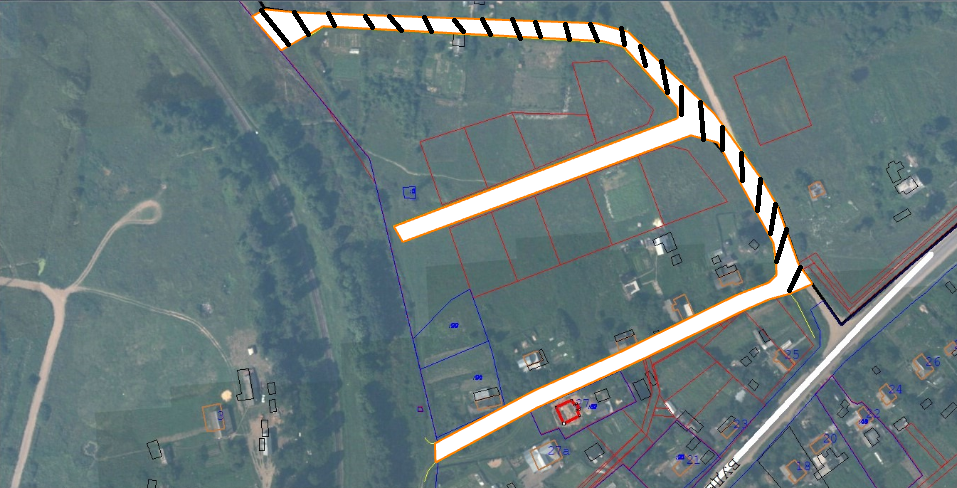                            Улица Ново-Ржавская